					Gott vin är som sol genom regn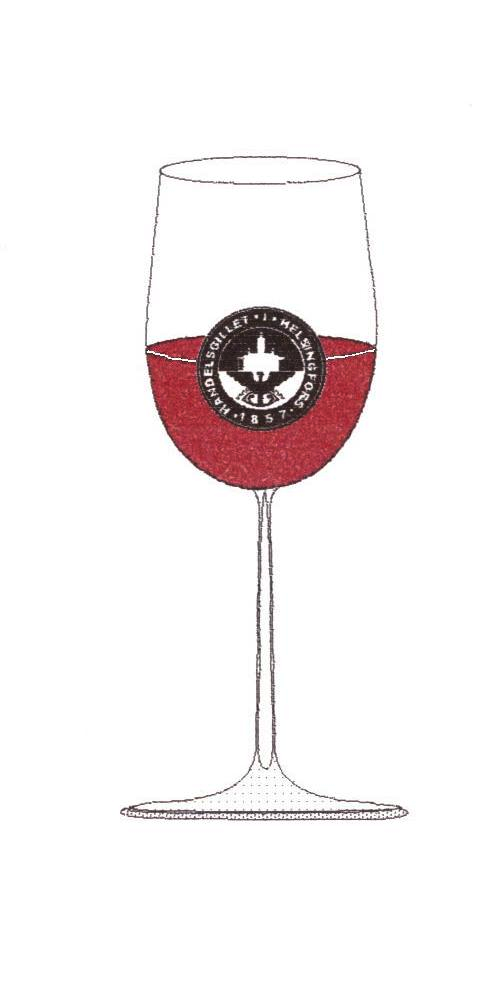                                                                              det är bud från glädjens eviga värld                                                                          Björnstjerne Björnson i Maria Stuart 				   VINKLUBBEN har nöjet att inbjuda till Tasting fredagen den  21  april, 2017 kl.18.00 i DonatornKim Björkwall presenterar viner från Södra Frankrike: 953637  Chapoutier Les Tanneurs 2015919487  Domaine du Vieux Lazaret Chateauneuf du Pape Blanc 2014 487637  Chateau d’Aqueria Tavel Rosé 2015 946397  Cuvee des Ardoises des Eoles 2011 900047  La Combe du Roi G. Bertrand 2013909647  Chateau Montus, Madiran 2011 Efter  provningen äter vi Chicken Marengo med ris, pris 23 €. Till maten dricker vi Domaine La Lyre Cote du Rhone 2014. Efterrättsalternativ  Glass med bär (4.80 €) . Efterrättsvin Vidal Fleury. Skriv i meddelanderutan om du vill ha efterrätt.  Mat och dryck betalas till Cantina West vid tastingtillfället. Avgiften för tastingvinerna, 20 euro per person, skall betalas samtidigt som du får bekräftelse om plats till provningen. Detta för att anmälningen skall vara giltig! Betalning sker till konto FI02 4055 0012 3523 04, Aktia Bank. Mottagare: Bo Söderholm/Handelsgillets Vinklubb. I meddelanderutan skriver ni ”Vintasting + datum för provning. Om ni blir tvugna att avboka, returneras avgiften för avbokningar som ankommit senast en dag före tasting! Anmälan tidigast kl.10.00 onsdagen den 12 april på vår hemsida, fliken Anmäl dig.  Ditt sällskap (avec) skall anmälas skilt.Varmt Välkomna!Vinklubbens styrgrupp